Základní škola Moravské Budějovice, Havlíčkova ul. 933, okres Třebíč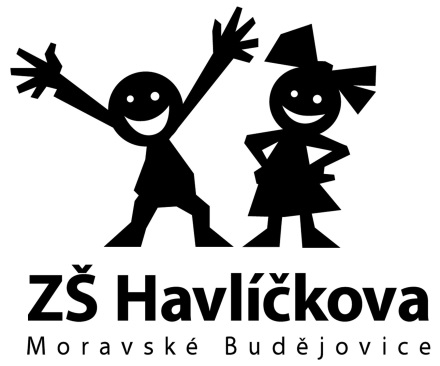 ŽÁDOST O ODKLAD POVINNÉ ŠKOLNÍ DOCHÁZKY1. Údaje o dítěti:1. Údaje o dítěti:1. Údaje o dítěti:1. Údaje o dítěti:Jméno a příjmení:Jméno a příjmení:Datum narození:Datum narození:Adresa trvalého pobytu:Adresa trvalého pobytu:2. Údaje o zákonném zástupci dítěte:2. Údaje o zákonném zástupci dítěte:2. Údaje o zákonném zástupci dítěte:2. Údaje o zákonném zástupci dítěte:Jméno a příjmení:Jméno a příjmení:Datum narození:Datum narození:Adresa trvalého pobytu:Adresa trvalého pobytu:3. Správní orgán, jemuž je žádost doručována:Základní škola Moravské Budějovice, Havlíčkova ul. 933, okres Třebíč3. Správní orgán, jemuž je žádost doručována:Základní škola Moravské Budějovice, Havlíčkova ul. 933, okres Třebíč3. Správní orgán, jemuž je žádost doručována:Základní škola Moravské Budějovice, Havlíčkova ul. 933, okres Třebíč3. Správní orgán, jemuž je žádost doručována:Základní škola Moravské Budějovice, Havlíčkova ul. 933, okres Třebíč4. Text žádosti:Podle ustanovení § 37 zákona č. 561/2004 Sb., o předškolním, základním, středním, vyšším odborném a jiném vzdělávání (školský zákon) žádám o odklad povinné školní docházky pro výše uvedené dítě.4. Text žádosti:Podle ustanovení § 37 zákona č. 561/2004 Sb., o předškolním, základním, středním, vyšším odborném a jiném vzdělávání (školský zákon) žádám o odklad povinné školní docházky pro výše uvedené dítě.4. Text žádosti:Podle ustanovení § 37 zákona č. 561/2004 Sb., o předškolním, základním, středním, vyšším odborném a jiném vzdělávání (školský zákon) žádám o odklad povinné školní docházky pro výše uvedené dítě.4. Text žádosti:Podle ustanovení § 37 zákona č. 561/2004 Sb., o předškolním, základním, středním, vyšším odborném a jiném vzdělávání (školský zákon) žádám o odklad povinné školní docházky pro výše uvedené dítě.5. Přílohy:Doporučující posouzení příslušného školského poradenského zařízení a odborného lékaře nebo klinického psychologa.5. Přílohy:Doporučující posouzení příslušného školského poradenského zařízení a odborného lékaře nebo klinického psychologa.5. Přílohy:Doporučující posouzení příslušného školského poradenského zařízení a odborného lékaře nebo klinického psychologa.5. Přílohy:Doporučující posouzení příslušného školského poradenského zařízení a odborného lékaře nebo klinického psychologa.Moravské BudějoviceMoravské BudějoviceMoravské BudějovicePodpis zákonného zástupce dítěte:Datum:     Podpis zákonného zástupce dítěte: